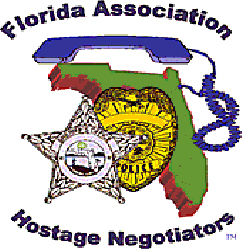 September 7, 2018 0800-1700PTSD: Engaging Veterans in Crisis730a-8a    Registration and refreshments8a-1145a   PTSD1145a-1p   Lunch on your own1p-2p         Veteran Suicide210p-3p    Trauma informed care organizations3p-430p   Scenarios“You can’t wade across a river and not get wet”Nearly 3,000 men and women have now served in Iraq and Afghanistan.  Many of these warriors will return home with both physical and invisible wounds of war.   Family members and personnel working with veterans often feel ill equipped to effectively engage a veteran struggling with Post-Traumatic Stress Disorder (PTSD).  This training will provide a comprehensive understanding and conceptual framework of PTSD, which will facilitate the development of effective strategies for engaging Veterans in crisis. We will also examine Veteran suicide and Veterans Affairs prevention strategies.  Participants will be exposed to engagement tools that will increase the chance of a favorable outcome for everyone involved when engagement is inevitable.              *Parking is available free of charge in the college parking garage*Join us for an in-depth look at PTSD:  Engaging Veterans in CrisisWe will also discuss how trauma informed organizations can impact criminal justice outcomesSpeaker:   Patrick Diggs, LCSWC.W. Bill Young VA Medical CenterHosted by:   Amanda NewtonSt. Petersburg Police DepartmentFAHN Region 5 DirectorSt. Petersburg CollegeDowntown Campus(727) 893-9584www.spcollege.eduSeptember 7, 2018, 8am-4pm